          		Year Group: 4                               Week beginning: 22/6/20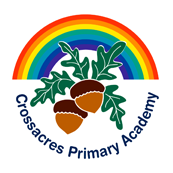 This week, year 4 are continuing to consolidate their understanding of fractions in maths. In English, the children will use the film ‘Lighthouse’ to inspire their writing; they will have a go at diaries and newspaper writing, and have the opportunity to research the story of Grace Darling. This week in science, the children will be investigating pitch by having a go at making their own musical instruments using a variety of household objects. In RE the children will be finding out about how Jewish people celebrate the journey from childhood to adulthood. This week, the children will be finishing off their shoebox art projects and finishing their Llandudno topic by designing an advert to encourage tourists from Manchester to visit.DayMaths ActivitiesMaths ActivitiesEnglish ActivitiesEnglish ActivitiesOther Subject ActivitiesMondayTTrockstarsFractions - equal partsClick on the link below to today’s maths lesson:https://www.youtube.com/watch?v=9GCUWTcHX7U&list=PLQqF8sn28L9wBDTntZEccZohH-JPun2eU&index=7&t=0sTTrockstarsFractions - equal partsClick on the link below to today’s maths lesson:https://www.youtube.com/watch?v=9GCUWTcHX7U&list=PLQqF8sn28L9wBDTntZEccZohH-JPun2eU&index=7&t=0sReading comprehension: Read the story of Perseus using the PDF document in the year 4 folder then answer the comprehension questions. Perseus is a character from Ancient Greek mythology but this is an unusual version of the story!Find out the traditional story of Perseus and Medusa and compare it with the one you have just read:https://kids.britannica.com/kids/article/Perseus/353615#:~:text=Medusa%20was%20a%20Gorgon%2C%20a%20winged%20creature%20with%20snakes%20for%20hair.&text=In%20his%20quest%20to%20kill,gave%20Perseus%20a%20bronze%20shield.Class Novel: Beowulf (Read by Mr Dorey) https://www.youtube.com/channel/UCVx5XHLwMGj0y_9AZmktkOQ/Reading comprehension: Read the story of Perseus using the PDF document in the year 4 folder then answer the comprehension questions. Perseus is a character from Ancient Greek mythology but this is an unusual version of the story!Find out the traditional story of Perseus and Medusa and compare it with the one you have just read:https://kids.britannica.com/kids/article/Perseus/353615#:~:text=Medusa%20was%20a%20Gorgon%2C%20a%20winged%20creature%20with%20snakes%20for%20hair.&text=In%20his%20quest%20to%20kill,gave%20Perseus%20a%20bronze%20shield.Class Novel: Beowulf (Read by Mr Dorey) https://www.youtube.com/channel/UCVx5XHLwMGj0y_9AZmktkOQ/Science: Investigating pitchHave a go at making some homemade musical instruments that can make different pitches. You could make a guitar with a tissue box and elastic bands or try filling bottles or glasses with different amounts of water to see how it affects the pitch of the sounds they make.Watch these videos to find out more about how different types of musical instruments make sound:How string instruments make sound:https://www.bbc.co.uk/teach/class-clips-video/music--science-ks2-how-string-instruments-make-sound/zfmd7nbHow woodwind instruments make sound:https://www.bbc.co.uk/teach/class-clips-video/music--science-ks2-how-woodwind-instruments-make-sound/zk3py9qTuesdayTTrockstarsFractions - equal partsClick on the link below to today’s maths lesson:https://www.youtube.com/watch?v=PiI8ve_hgo0&list=PLQqF8sn28L9wBDTntZEccZohH-JPun2eU&index=7TTrockstarsFractions - equal partsClick on the link below to today’s maths lesson:https://www.youtube.com/watch?v=PiI8ve_hgo0&list=PLQqF8sn28L9wBDTntZEccZohH-JPun2eU&index=7Grammar: Learn about different types of nouns here: https://www.childrensuniversity.manchester.ac.uk/learning-activities/languages/words/naming-nouns/Once you have learned about the different types, there is a game to play to test your knowledge. For more practice, have a look at the Word document in the Year 4 folder.Class Novel: Beowulf (Read by Mr Dorey) https://www.youtube.com/channel/UCVx5XHLwMGj0y_9AZmktkOQ/Grammar: Learn about different types of nouns here: https://www.childrensuniversity.manchester.ac.uk/learning-activities/languages/words/naming-nouns/Once you have learned about the different types, there is a game to play to test your knowledge. For more practice, have a look at the Word document in the Year 4 folder.Class Novel: Beowulf (Read by Mr Dorey) https://www.youtube.com/channel/UCVx5XHLwMGj0y_9AZmktkOQ/RE: Find out about how Jewish people celebrate becoming an adult.What do you look forward to about becoming an adult? What will you be able to do that you can’t do now? With rights come responsibilities. What responsibilities do you have as an adult?Bar and Bat Mitzvah mark the move for Jewish young people from childhood towards adulthood. After becoming Bar/Bat Mitzvah – son or daughter of the commandment - young people are considered responsible for their own decisions and actions and old enough to follow the mitzvot, commandments, for themselves.www.bbc.co.uk/programmes/p02n2kgxwww.reonline.org.uk/specials/jwol/Write a letter to an imaginary relative who was not at the ceremony and tell them about it.WednesdayTTRockstarsFractions – Parts and wholesClick on the link below to today’s maths lesson:https://www.youtube.com/watch?v=Ws2C5cRKj6o&list=PLQqF8sn28L9wBDTntZEccZohH-JPun2eU&index=8TTRockstarsFractions – Parts and wholesClick on the link below to today’s maths lesson:https://www.youtube.com/watch?v=Ws2C5cRKj6o&list=PLQqF8sn28L9wBDTntZEccZohH-JPun2eU&index=8TTRockstarsFractions – Parts and wholesClick on the link below to today’s maths lesson:https://www.youtube.com/watch?v=Ws2C5cRKj6o&list=PLQqF8sn28L9wBDTntZEccZohH-JPun2eU&index=8Watch: Watch the video of the short film, “The Lighthouse”:https://www.youtube.com/watch?v=6HfBbSUORvoHow many of these things can you spot? Writing: Write a diary entry from the point of view of the lighthouse keeper.There are some tips on writing a good diary entry here:https://www.bbc.co.uk/bitesize/articles/zn2djhvPE: Throwing for accuracy. This two-minute video gives you ideas for activities you can easily do at home.https://www.youtube.com/watch?v=tHRvquNKf1Q&list=PLYGRaluWWTojV3An2WEgsQ4qGFy_91jDL&index=4Art: Henri RousseauFind a small box such as a shoe box to use to begin creating your own 3D Henri Rousseau-style jungle scene! If you don’t have a box, you can create a 2D piece of art using whatever you have at home. Have a look at the examples in the year 4 folder for inspiration. This is a two-week project so take your time!ThursdayTTrockstarsFractions – Parts and wholesClick on the link below to today’s maths lesson:https://www.youtube.com/watch?v=Zdhhf4WwxoA&list=PLQqF8sn28L9wBDTntZEccZohH-JPun2eU&index=9TTrockstarsFractions – Parts and wholesClick on the link below to today’s maths lesson:https://www.youtube.com/watch?v=Zdhhf4WwxoA&list=PLQqF8sn28L9wBDTntZEccZohH-JPun2eU&index=9Watch: Watch the video of the short film, “The Lighthouse” again:https://www.youtube.com/watch?v=6HfBbSUORvoWriting: Write a newspaper report describing the events in the video. Include an interview with the lighthouse keeper.This video will help to remind you how to write a newspaper report:https://www.bbc.co.uk/bitesize/topics/z2yycdm/articles/z2gk9qtClass Novel: Beowulf (Read by Mr Dorey) https://www.youtube.com/channel/UCVx5XHLwMGj0y_9AZmktkOQ/Watch: Watch the video of the short film, “The Lighthouse” again:https://www.youtube.com/watch?v=6HfBbSUORvoWriting: Write a newspaper report describing the events in the video. Include an interview with the lighthouse keeper.This video will help to remind you how to write a newspaper report:https://www.bbc.co.uk/bitesize/topics/z2yycdm/articles/z2gk9qtClass Novel: Beowulf (Read by Mr Dorey) https://www.youtube.com/channel/UCVx5XHLwMGj0y_9AZmktkOQ/Geography: Design an advert for a holiday in Llandudno.You can make a poster, a leaflet, or even record a TV or radio advert!Think about what Llandudno has to offer for tourists and why visitors might choose to go there from Manchester. Make sure you include these in your advert.FridayTTrockstarsFractions – Parts and wholesClick on the link below to today’s maths lesson:https://www.youtube.com/watch?v=V92z9i3Ybrw&list=PLQqF8sn28L9wBDTntZEccZohH-JPun2eU&index=10Research: Find out about Grace Darling and write a report about her story.There is some useful information here:https://www.bbc.co.uk/teach/class-clips-video/true-stories-grace-darling/z4y7pg8https://primaryfacts.com/1117/grace-darling-facts-and-interesting-information/Class Novel: Beowulf (Read by Mr Dorey) https://www.youtube.com/channel/UCVx5XHLwMGj0y_9AZmktkOQ/Research: Find out about Grace Darling and write a report about her story.There is some useful information here:https://www.bbc.co.uk/teach/class-clips-video/true-stories-grace-darling/z4y7pg8https://primaryfacts.com/1117/grace-darling-facts-and-interesting-information/Class Novel: Beowulf (Read by Mr Dorey) https://www.youtube.com/channel/UCVx5XHLwMGj0y_9AZmktkOQ/Research: Find out about Grace Darling and write a report about her story.There is some useful information here:https://www.bbc.co.uk/teach/class-clips-video/true-stories-grace-darling/z4y7pg8https://primaryfacts.com/1117/grace-darling-facts-and-interesting-information/Class Novel: Beowulf (Read by Mr Dorey) https://www.youtube.com/channel/UCVx5XHLwMGj0y_9AZmktkOQ/